Covid-19 and IslandsÎles du Ponant, FranceWhat actions are being taken to protect the island community from Covid 19? In particular, how are travel restrictions being put in place and enforced? What actions will be taken should people on the island have Covid 19?What actions are being taken to ensure that essential goods and services are provided to the island community?What actions are being taken to ensure that people working on the islands, not only in the tourism sector, are sustained financially in the short term and in the long term?What actions are being taken to ensure the mental well-being of people on the islands?If you consider it appropriate, feel free to share any data about people who have Covid 19 on your island and of people who, sadly, have passed away because of Covid 19.If applicable, how are lockdown measures being relaxed?Is there anything else you want to share?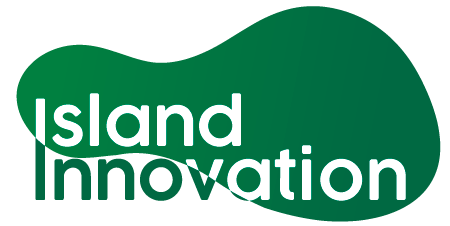 This information has been collated by the Strathclyde Centre for Environmental Law and Governance in collaboration with Island Innovation and can be found at https://www.strath.ac.uk/research/strathclydecentreenvironmentallawgovernance/ourwork/research/labsincubators/eilean/islandsandcovid-19/. RespondentDate ResponseDenis Bredind.bredin@iles-du-ponant.comApril 2020Nationwide Lockdown from march 17th 12h00. The announcement was made on 14th 20h00One of the results was massive income of second home owners from big cities. Creating worry and mistrust + lack of goods in shops unprepared to this consumption increase. Soon regulation measures were taken on different levels: often first by order of local authorities (mayors) first, then by local state representative (Prefect)Drastic reduction of sea connection frequency (from 5/ day to one on some islands and 1/day to 2/week on others. Cancellation of air link to Ushant.Restriction to authorized passengers (health first necessity – energy, & security staff), permanent inhabitants for authorized reasons: health, work, Since beginning of April, several islands under very strict control. By order (mayors), links and travel under specific authorization almost no passengers, permanent links between shipping companies and local authorities to authorized passengers to come on the islands.By order no houses rental RB&B or any else holiday houses up to end of April (at the moment, can be longer)RespondentDate ResponseDenis Bredind.bredin@iles-du-ponant.comApril 2020Health organization: safety boats and helicopters used for evacuation to either test or evacuate suspicious cases as no hospital (only two islands with local hospital) able to deal with heavy Covid pathologies.RespondentDate ResponseDenis Bredind.bredin@iles-du-ponant.comApril 2020Cargo links to provide goods are still running with health security measures, no lack of anything recorded at the moment.RespondentDate ResponseDenis Bredind.bredin@iles-du-ponant.comApril 2020All islands enterprises can beneficiate national support measures such as, partial unemployment, secure loans and deferral of taxes.Regional support is also provide (ex Brittany : organizes online plate form to help local produces to deal with local consumers (sea products, farms products)RespondentDate ResponseRespondentDate ResponseDenis Bredind.bredin@iles-du-ponant.comApril 2020Communication on this subject is very different from one island to another one, not all at the moment have seen a confirm Covid-19 cases. At least one island registered one death.RespondentDate ResponseRespondentDate Response